ที่ มท ๐๘๑๖.๒/							      กรมส่งเสริมการปกครองท้องถิ่น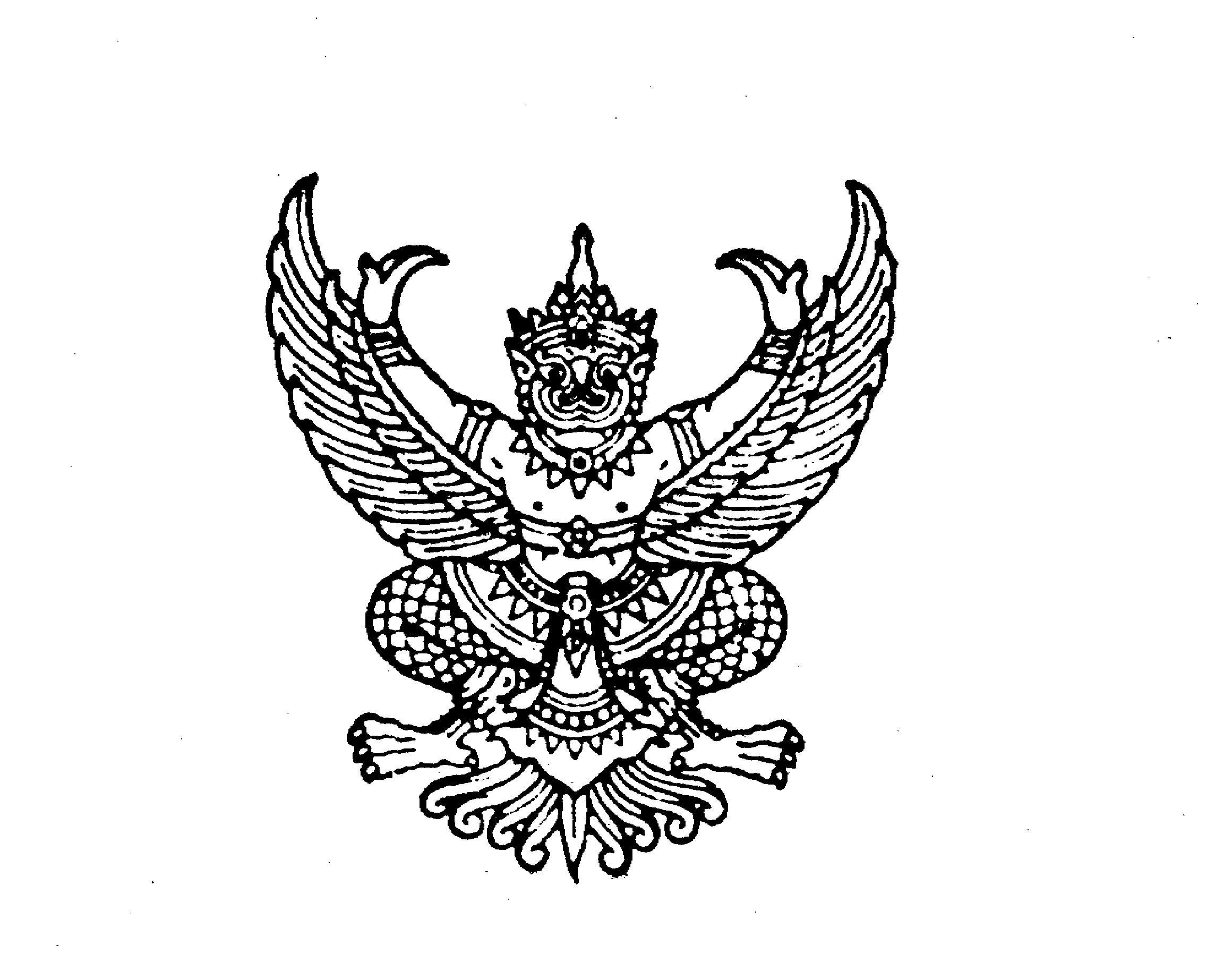 								      ถนนนครราชสีมา กทม. ๑๐๓๐๐						       กุมภาพันธ์  ๒๕๖๒เรื่อง	ขอความร่วมมือในการดำเนินการตรวจสอบความซ้ำซ้อนของข้อมูลนักเรียนรายบุคคล ประจำปีการศึกษา ๒๕๖๒ ของสำนักงานศึกษาธิการจังหวัด  เรียน  ผู้ว่าราชการจังหวัด ทุกจังหวัดสิ่งที่ส่งมาด้วย	หนังสือสำนักงานปลัดกระทรวงศึกษาธิการ ด่วนที่สุด ที่ ศธ ๐๒๐๒.๕/ ๒๖๑๓  			ลงวันที่ ๘ กุมภาพันธ์ ๒๕๖๒     			                               จำนวน ๑ ชุดด้วยกรมส่งเสริมการปกครองท้องถิ่นได้รับแจ้งจากสำนักงานปลัดกระทรวงศึกษาธิการ          ว่าได้ดำเนินการตามแผนปฏิบัติการด้านข้อมูลสารสนเทศ ประจำปีการศึกษา ๒๕๖๑ ภาคเรียนที่ ๒             โดยประมวลผลข้อมูลรายบุคคล เมื่อวันที่ ๔ กุมภาพันธ์ ๒๕๖๒ จากระบบฐานข้อมูลกลางของกระทรวงศึกษาธิการ โดยตรวจสอบความถูกต้องและความซ้ำซ้อนของข้อมูลจากรหัสประจำตัวประชาชน     ๑๓ หลัก จากการประมวลผลข้อมูล พบว่า ข้อมูลที่หน่วยงานจัดส่งมีรายชื่อของนักเรียนรายเดียวกัน ซ้ำซ้อน   ในหลายสถานศึกษาและหลายจังหวัด และได้มอบหมายให้สำนักงานศึกษาธิการจังหวัดดำเนินการตรวจสอบ     การมีตัวตนของนักเรียนที่มีรหัสประจำตัวซ้ำซ้อนในสถานศึกษา ระหว่างวันที่ ๑๑ กุมภาพันธ์ ๒๕๖๒ ถึงวันที่        ๕ มีนาคม ๒๕๖๒ 	กรมส่งเสริมการปกครองท้องถิ่น จึงขอความร่วมมือจังหวัด แจ้งองค์กรปกครองส่วนท้องถิ่น        ที่มีสถานศึกษาในสังกัด (โรงเรียนและศูนย์พัฒนาเด็กเล็ก) อำนวยความสะดวกแก่สำนักงานศึกษาธิการจังหวัด ในการตรวจสอบความซ้ำซ้อนของข้อมูลนักเรียนรายบุคคล ประจำปีการศึกษา ๒๕๖๑ ภาคเรียนที่ ๒             ระหว่างวันที่ ๑๑ กุมภาพันธ์ ๒๕๖๒ ถึงวันที่ ๕ มีนาคม ๒๕๖๒ ในช่วงระยะเวลาดังกล่าวด้วย	จึงเรียนมาเพื่อโปรดพิจารณาดำเนินการต่อไปขอแสดงความนับถืออธิบดีกรมส่งเสริมการปกครองท้องถิ่นกองส่งเสริมและพัฒนาการจัดการศึกษาท้องถิ่นโทรศัพท์ ๐ ๒๒๔๑ ๙๐๒๑ - ๓ ต่อ ๓๐๒โทรสาร ๐ ๒๒๔๑ ๙๐๒๑ - ๓ ต่อ ๓๑๘ผู้ประสานงาน นายสุรชัย ขำมาลัย ๐๘๑ ๔๒๗ ๔๗๐๒ 